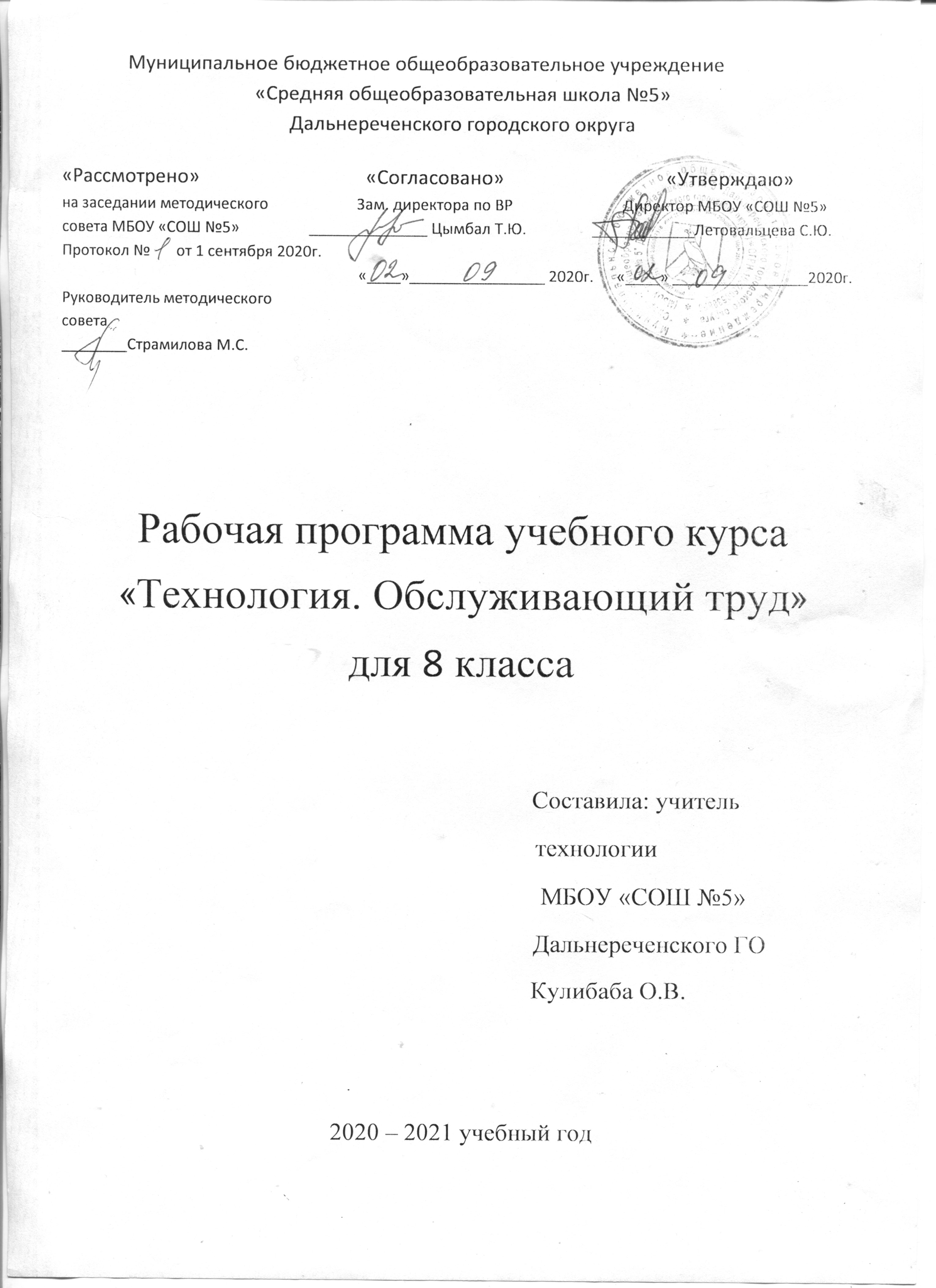 ПОЯСНИТЕЛЬНАЯ ЗАПИСКА.       Рабочая     программа      разработана    на    основе   Проекта « Стандарты второго поколения. Примерные     программы по учебным предметам  «Технология  5-9   классы». Москва издательство «Просвещение» 2016 год. И Программы общеобразовательных учреждений «Технология. Трудовое обучение. 5-11 классы», Научные руководители: Ю.Л. Хотунцов, В.Д. , Симоненко. Москва: «Просвещение», 2016 год. Цель учебного предмета.       Главная   цель   образовательной   области   «Технология»   —   подготовка   обучающихся   к  самостоятельной трудовой жизни в условиях рыночной экономики. Это предполагает:I. Формирование  у  обучающихся  качеств  творчески  думающей,  активно  действующей  и  легко  адаптирующейся личности, которые необходимы для деятельности в новых социально экономических условиях, начиная от определения потребностей в продукции до ее реализации.        Для этого обучающиеся должны быть способны:  а)  определять потребности в той или иной продукции и возможности своего участия   в ее производстве;   б)  находить и использовать необходимую информацию;   в)  выдвигать  идеи  решения  возникающих  задач  (разработка конструкции  и  выбор  технологии);   г)  планировать,   организовывать    и  выполнять    работу   (наладка   оборудования);   д)  оценивать   результаты   работы   на   каждом   из   этапов,  корректировать   свою  деятельность и выявлять условия реализации продукции. II. Формирование знаний и умений использования средств и путей преобразования материалов,  энергии  и  информации  в  конечный  потребительский  продукт  или  услуги  в  условиях  ограниченности ресурсов и свободы выбора. III. Подготовку  обучающихся  к  осознанному  профессиональному  самоопределению  в  рамках  дифференцированного обучения и гуманному достижению жизненных целей. IV.  Формирование    творческого    отношения     к  качественному   осуществлению     трудовой  деятельности. Задачи  учебного предмета.       В  процессе преподавания предмета «Технология» должны быть решены следующие задачи: а)  формирование политехнических знаний и экологической культуры; б)  привитие элементарных знаний и умений по ведению домашнего хозяйства и  расчету бюджета семьи; в)  ознакомление с основами современного производства и сферы услуг; г)  развитие  самостоятельности  и  способности  обучающихся  решать  творческие  и   изобретательские задачи; д)  обеспечение обучающимся возможности самопознания, изучения мира профессий,  выполнения  профессиональных  проб  с    целью профессионального  самоопределения;е)  воспитание  трудолюбия,  предприимчивости,  коллективизма,  человечности  и  милосердия,  обязательности, честности,   ответственности   и   порядочности, патриотизма, культуры поведения и бесконфликтного общения; ж)  овладение  основными   понятиями   рыночной   экономики,  менеджмента  и  маркетинга  и  умением  применять  их  при  реализации  собственной  продукции  и  услуг; з)  использование в качестве объектов труда потребительских изделий и оформление  их  с  учетом  требований  дизайна  и  декоративно-прикладного  искусства  для  повышения   конкурентоспособности   при   реализации. Развитие  эстетического чувства и художественной инициативы ребенка. Место предмета в базисном учебном плане.        Для изучения образовательной области «Технология» учебным планом ОУ отведено в  8  классе 34  часа, из  расчёта  1  учебный  час  в  неделю         Основная часть учебного времени (не менее 70%) отводится на практическую деятельность -  овладение общетрудовыми умениями и навыками.         Наряду с традиционными методами обучения рекомендуется применять метод проектов и  кооперированную деятельность учащихся.         В течение всего периода обучения «Технологии» каждый обучающийся выполняет 4 проекта  (по одному в четверть). Под проектом понимается творческая, завершенная работа, соответствующая  возрастным  возможностям  учащегося.  Важно,  чтобы  при  выполнении  проектов,  школьники  участвовали в  выявлении потребностей  семьи, школы, общества в той или иной продукции и  услугах,  оценке имеющихся технических возможностей и экономической целесообразности, в  выдвижении идей разработки конструкции и технологии изготовления продукции (изделия), их  осуществлении и оценке, в том числе возможностей реализации.  При формировании гражданских качеств  необходимо развивать у учащихся культуру труда и делового общения.        Организация образовательного процесса       Реализовать программу планируется в условиях  классно-урочной, системы обучения. Основной формой обучения является учебно-практическая деятельность учащихся.      Выбор  методов,      средств,  технологий  обучения  должен  опираться  на  требования  к  качеству   современного   образования,   определяющемуся   образовательными   достижениями  учащихся, под которыми ученые и практики понимают:        освоение предметных знаний;        умение  применять  эти  знания  на  практике  (в  контексте  учебной  дисциплины  и  в   реальной жизненной ситуации);        овладение междисциплинарными умениями;        коммуникативными умениями;        умениями работать с информацией, представленной в различном виде;        овладение    информационными       технологиями      и  их использование    при   решении  различных задач;        умения   сотрудничать     и   работать  в   группах,   учиться   и   самосовершенствоваться,  решать проблемы и др.     Приоритетными методами являются упражнения, лабораторно-практические,  учебно-практические работы, предусмотрено выполнение школьниками творческих или  проектных работ.     Ведущей  структурной  моделью  для  организации  занятий  по  технологии  является  комбинированный урок (бинарный).      Формы организации работы  учащихся: индивидуальная, фронтальная, групповая.     Формы  учебных  занятий:  ролевые  игры,  урок-лекция,   лабораторные  работы, практическое занятие, проектные работы, экскурсия,  презентации.     Виды  деятельности  учащихся:  устные  сообщения,  защита  презентаций,  защита  проектов, лабораторная работа, практическая работа, тестирование, рефлексия.       Типы уроков:          урок изучение нового материала;          урок совершенствования знаний, умений и навыков;          урок обобщения и систематизации знаний, умений и навыков;                 урок контроля умений и навыков.   Виды уроков:          урок – беседа          лабораторно-практическое занятие          урок – игра          выполнение учебного проекта.Методы организации и осуществления учебно-познавательной деятельности:     1. Словесные, наглядные, практические.     2. Индуктивные, дедуктивные.     3. Репродуктивные, проблемно-поисковые.     4. Самостоятельные, несамостоятельные. Методы стимулирования и мотивации учебно-познавательной деятельности:     1. Стимулирование и мотивация интереса к учению.     2. Стимулирование долга и ответственности в учении. Методы контроля и самоконтроля за эффективностью учебно-познавательной деятельности:     1. Устного контроля и самоконтроля.     2. Письменного контроля и самоконтроля.     3. Лабораторно-практического (практического) контроля и самоконтроля. Педагогические технологии:     1. Дифференцированное обучение.     2. Практические методы обучения.     3. Решение технических и технологических задач.     4. Учебно-практические или практические работы.     5. Обучение учащихся работе с технологическими и инструкционными картами.     6. Опытно-экспериментальная работа.     7. Проектные  творческие  технологии.    9.  ИКТ.   10. Системно-деятельностный подход.         В   процессе   обучения   технологии    в   рамках   проекта  «Разработка, адаптация   и  внедрение ФГОС общего образования второго поколения» учащиеся:  познакомятся:       •   с   предметами  потребления,  потребительской   стоимостью  продукта труда,   материальным  изделием   или  нематериальной     услугой, дизайном, проектом, конструкцией;       •   с механизацией труда и автоматизацией производства; технологической культурой;       •   с информационными технологиями в производстве и сфере услуг; перспективными  технологиями;       •   с  функциональными  и  стоимостными    характеристиками  предметов  труда  и  технологий; себестоимостью продукции; экономией сырья, энергии, труда;       •   рекламой, ценой,  налогом,  доходом  и   прибылью; предпринимательской  деятельностью, бюджетом семьи;       •   с экологичностью технологий производства;       •   с  экологическими  требованиями   к  технологиям  производства  (безотходные  технологии,   утилизация    и   рациональное    использование  отходов; социальные  последствия применения технологий);       •   с  устройством, сборкой, управлением  и  обслуживанием  доступных  и  посильных  технико-технологических   средств  производства (шв. машин, механизмов, инструментов);       •   с   понятием  о  научной  организации   труда, средствах  и   методах обеспечения  безопасности  труда;  культурой  труда;   технологической  дисциплиной;  этикой  общения на производстве;овладеют:       •  навыками созидательной, преобразующей, творческой деятельности;       •  навыками  чтения  и  составления  технической  и  технологической  документации,  измерения    параметров   технологического    процесса   и  продукта   труда,  выбора,  моделирования,  конструирования,  проектирования  объекта  труда  и  технологии  с  использованием компьютера;       •  основными  методами  и  средствами  преобразования  и  использования  материалов,  энергии и информации, объектов социальной и природной среды;       •  умением   распознавать  и  оценивать   свойства   конструкционных   и  природных  поделочных материалов;       •  умением   ориентироваться   в   назначении, применении   ручных   инструментов   и приспособлений;       •  навыками   подготовки, организации   и   планирования   трудовой   деятельности   на  рабочем месте; соблюдения культуры труда;       •  навыками организации рабочего места;       •  умением   соотносить   с   личными   потребностями   и   особенностями   требования,  предъявляемые   различными   массовыми   профессиями   к   подготовке   и   личным  качествам человека.   Обучение   в  основной    школе  является  второй  ступенью  пропедевтического  технологического    образования. Одной   из  важнейших  задач   этой  ступени  является  подготовка   обучающихся   к   осознанному   и   ответственному   выбору   жизненного   и  профессионального  пути. В  результате  обучающиеся  должны  научиться  самостоятельно  формулировать цели и определять пути их достижения, использовать приобретенный в школе  опыт деятельности в реальной жизни, за рамками учебного процесса. Результаты изучения предмета «Технология».       Изучение   технологии   в   основной   школе   обеспечивает   достижение   личностных,  мета предметных и предметных результатов. Личностные результаты:        •  проявление  познавательных  интересов  и  активности  в  данной  области  предметной  технологической деятельности;       •  выражение   желания   учиться   и   трудиться   в   промышленном   производстве   для  удовлетворения текущих и перспективных потребностей;       •  развитие трудолюбия и ответственности за качество своей деятельности;       •  овладение установками, нормами и правилами научной организации умственного и  физического труда;       •  самооценка умственных и физических способностей для труда в различных сферах с  позиций будущей социализации и стратификации;       •  осознание  необходимости  общественно  полезного  труда  как  условия  безопасной  и  эффективной социализации;       •  бережное отношение к природным и хозяйственным ресурсам;       •  готовность к рациональному ведению домашнего хозяйства;       •  проявление     технико-технологического     и    экономического     мышления      при  организации своей деятельности;       •  самооценка готовности к предпринимательской деятельности в сфере технического  труда. Метапредметные результаты:       •  алгоритмизированное        планирование        процесса     познавательно-трудовой  деятельности;       •  определение адекватных имеющимся организационным и материально-техническим  условиям  способов  решения  учебной  или  трудовой  задачи  на  основе  заданных  алгоритмов;       •  комбинирование известных алгоритмов технического и технологического творчества  в ситуациях, не предполагающих стандартного применения одного из них;        •  проявление  инновационного  подхода  к  решению  учебных  и  практических  задач  в  процессе моделирования изделия или технологического процесса;       •  поиск новых решений возникшей технической или организационной проблемы;       •  самостоятельная    организация   и  выполнение    различных   творческих    работ  по  созданию технических изделий;        •  виртуальное  и  натурное  моделирование  технических  объектов  и  технологических  процессов;       •  приведение     примеров,   подбор    аргументов,    формулирование      выводов    по  обоснованию технико-технологического и организационного решения; отражение в  устной или письменной форме результатов своей деятельности;      •   выявление    потребностей,     проектирование     и   создание    объектов,    имеющих  потребительную стоимость;       •   выбор   для   решения     познавательных     и  коммуникативных       задач   различных  источников   информации,   включая   энциклопедии,   словари,   Интернет-ресурсы   и  другие базы данных;       •   использование    дополнительной     информации     при   проектировании     и  создании   объектов,   имеющих    личностную     или   общественно    значимую     потребительную  стоимость;       •   согласование  и  координация  совместной  познавательно-трудовой  деятельности  с  другими ее участниками;       •   объективное   оценивание   вклада   своей   познавательно-трудовой   деятельности   в   решение общих задач коллектива;       •   оценивание     своей   познавательно-трудовой       деятельности     с   точки    зрения  нравственных,  правовых  норм,  эстетических ценностей  по  принятым  в  обществе  и   коллективе требованиям и принципам;       •   диагностика    результатов   познавательно-трудовой      деятельности     по  принятым  критериям и показателям;       •   обоснование  путей  и  средств  устранения  ошибок  или  разрешения  противоречий  в  выполняемых технологических процессах;       •   соблюдение  норм  и  правил  культуры  труда  в  соответствии  с  технологической  культурой производства;       •   соблюдение приемов познавательно-трудовой деятельности и созидательного труда. Предметные результаты:  в познавательной сфере:       •   рациональное     использование     учебной     и   дополнительной      технической     и  технологической информации для проектирования и создания объектов труда;       •   оценка технологических свойств сырья, материалов и областей их применения;       •   ориентация в имеющихся и возможных средствах и технологиях создания объектов  труда;       •   владение   алгоритмами     и   методами     решения    организационных      и   технико- технологических задач;       •   классификация видов и назначения методов получения и преобразования материалов,  энергии,  информации,   объектов   живой   природы   и   социальной   среды, а   также  соответствующих технологий промышленного производства;       •   распознавание    видов, назначения    материалов, инструментов    и   оборудования, применяемого в технологических процессах;       •   владение  кодами  и  методами  чтения  и  способами  графического  представления  технической, технологической и инструктивной информации;       •   применение общенаучных знаний по предметам естественно-математического цикла  в  процессе    подготовки     и  осуществления      технологических     процессов    для обоснования и аргументации рациональности деятельности;       •   владение    способами     научной    организации     труда, формами     деятельности,  соответствующими культуре труда и технологической культуре производства;       •   применение   элементов   прикладной   экономики   при   обосновании   технологий   и  проектов. в трудовой сфере:       •   планирование технологического процесса и процессе труда;       •   подбор материалов с учетом характера объекта труда  технологии;      •  проведение необходимых опытов и исследований при подборе сырья, материалов и  проектировании объекта труда;       •  подбор    инструментов     и   оборудования    с   учетом   требований     технологии    и  материально-энергетических ресурсов;       •  проектирование  последовательности  операций  и  составление  операционной  карты  работ;       •  выполнение     технологических     операций    с  соблюдением     установленных     норм,  стандартов и ограничений;       •   соблюдение  норм  и  правил  безопасности  труда,  пожарной  безопасности,  правил санитарии и гигиены;       •   соблюдение трудовой и технологической дисциплины;       •   обоснование    критериев    и  показателей    качества   промежуточных      и  конечных  результатов труда;       •  выбор   и   использование   кодов,   средств   и   видов   представления   технической   и  технологической информации и знаковых систем в соответствии с коммуникативной задачей сферой и ситуацией общения;       •  подбор  и  применение  инструментов,  приборов  и  оборудования  в  технологических   процессах с учетом областей их применения;       •  контроль   промежуточных   и   конечных   результатов   тру да   по   установленным  критериям     и  показателям    с   использованием     контрольных     и  измерительных  инструментов;        •  выявление   допущенных   ошибок   в   процессе   труда   и   обоснование   способов   их  исправления;       •  документирование результатов труда и проектной деятельности;       •  расчет себестоимости продукта труда;       •  примерная   экономическая   оценка   возможной   прибыли   с   учетом   сложившейся  ситуации на рынке товаров и услуг. в мотивационной сфере:       •   оценивание  своей  способности  и  готовности  к  труду  в  конкретной  предметной  деятельности;       •   оценивание своей способности и готовности к предпринимательской деятельности;       •  выбор  профиля  технологической  подготовки  в  старших  классах  полной  средней  школы или профессии в учреждениях начального профессионального или среднего  специального обучения;       •  выраженная  готовность  к  труду  в  сфере  материального  производства  или  сфере услуг;       •   согласование  своих  потребностей  и  требований  с  потребностями  и  требованиями  других участников познавательно-трудовой деятельности;       •   осознание ответственности за качество результатов труда;       •  наличие  экологической  культуры  при  обосновании  объекта  труда  и  выполнении   работ;       •   стремление   к   экономии   и   бережливости   в   расходовании   времени,   материалов,  денежных средств и труда. в эстетической сфере:       •  дизайнерское проектирование изделия или рациональная эстетическая организация  работ;       •  моделирование художественного оформления объекта труда и оптимальное  планирование работ;       •  разработка варианта рекламы выполненного объекта или результатов труда;•   эстетическое и рациональное оснащение рабочего места с учетом требований  эргономики и научной организации труда;       •   рациональный выбор рабочего костюма и опрятное содержание рабочей одежды. в коммуникативной сфере:       •   формирование     рабочей   группы   для   выполнения    проекта   с  учетом   общности  интересов и возможностей будущих членов трудового коллектива;       •   выбор  знаковых  систем  и  средств  для  кодирования  и  оформления  информации  в  процессе коммуникации;       •   оформление   коммуникационной  и   технологической   документации   с  учетом  требований действующих нормативов и стандартов;       •   публичная презентация и защита проекта изделия, продукта труда или услуги;       •   разработка вариантов рекламных образов, слоганов и лейблов;       •   потребительская оценка зрительного ряда действующей рекламы в физиолого-психологической сфере:       •   развитие   моторики    и   координации    движений   рук   при   работе с  ручными  инструментами и выполнении операций с помощью машин и механизмов;       •   достижение    необходимой      точности    движений     при   выполнении     различных   технологических операций;       •   соблюдение требуемой величины усилия, прикладываемого к инструменту, с учетом технологических требований;       •   сочетание образного и логического мышления в процессе проектной деятельности. . В направление  «Технологии ведения дома»:    •  Подбор    средств   оформления     интерьера   жилого    помещения    с  учетом    запросов  потребностей семьи и санитарно-гигиенических требований.     •  Экологическая безопасность материалов и технологий при выполнении работ.     •  Правила безопасности труда, гигиены и пожаробезопасности при выполнении работ.     •  Применение индивидуальных средств защиты и гигиены.     •  Правила безопасного пользования бытовой техникой.     •  Влияние  электробытовых  приборов  и  технологий  приготовления  пищи  на  здоровье  человека.   Модуль (Раздел) «Кулинария»:    •  Санитарные требования к помещениям кухни и столовой.     •  Правила санитарии и гигиены при обработке пищевых продуктов.     •  Профилактика      пищевых     отравлений:   оказание    первой   помощи     при   пищевых  отравлениях.     •  Рациональное размещение оборудования кухни, столовой.    •  Безопасные приемы выполнения технологий обработки пищевых продуктов.     •  Оказание первой помощи при ожогах, порезах и других травмах.     •  Физиология питания, пищевые продукты, источники рационального питания.     •  Влияние технологий обработки пищевых продуктов на здоровье человека.     •  Экологическая оценка технологий.Тематическое планированиеТребования к уровню подготовки учащихся VIII класса  (базовый уровень).Учащиеся должны знать: о методах сохранения продуктов при кулинарной обработке;правила оказания первой помощи при ожогах, поражении током, пищевых отравлениях;требования к качеству готовых блюд, правила подачи готовых блюд к столу;общие сведения о мясе домашней птицы, пищевая ценность мяса птицы, способы термической  обработки, условия и сроки хранения, полуфабрикатов и готовой продукции;способы приготовления разных видов теста, значение блюд из теста в питании человека;электронагревательные  приборы и пути экономии электроэнергии;современные стили в интерьере; функции жилища, планировку интерьера;традиционные виды рукоделия – вышивку, инструменты и приспособления, узоры;понятия и определение «семья», связи семьи с другими семьями, предприятием, государством,  основные потребности семьи, правила покупки, планировать покупки, понятие «товар», «ценник », «этикетка», «штрих-код».цели и значение семейной экономики;  общие правила ведения домашнего хозяйства;  роль членов семьи в формировании семейного бюджета;  необходимость  производства  товаров  и  услуг  как  условия  жизни  общества   в  целом  и  каждого его члена; цели и задачи экономики, принципы и формы предпринимательства; Учащиеся должны уметь: оказывать первичную помощь при ожогах, поражении электрическим током;работать по технологическим картам;готовить различные виды теста для кондитерских изделий и блюда из него (печенье, торты);рассчитывать норму продуктов для приготовления блюд;соблюдать правила гигиены и правила безопасной работы в мастерских;работать с электроприборами; подбирать  нитки по цвету в зависимости от узора изделия; выполнять разные виды вышивки;определять задачи и функции семьи, определять и рассчитывать потребности, разбираться в информации,  планировать и  рационально вести домашнее хозяйство планировать; подбирать материалы, инструменты, оборудование, выполнять эскизы интерьера в соответствии с требованиями к  жилому помещению.анализировать семейный бюджет;  определять прожиточный минимум семьи, расходы на учащегося;  анализировать рекламу потребительских товаров;   выдвигать деловые идеи.Способны решать следующие жизненно-практические задачи:           вести экологически здоровый образ жизни; организации питания, обеспечивающего сохранение здоровья;  приготовления и оформления кулинарных блюд здорового питания;  сервировки стола и соблюдения правил поведения за столом;            использовать  ПЭВМ:  для  решения  технологических,  конструкторских,  экономических   задач; как источник информации;           проектировать  и  изготавливать  полезные  изделия  из  конструкционных  и  поделочных  материалов;           ориентироваться на рынке товаров и услуг.Календарно – тематическое планирование по технологии для 8 класса Материально-техническое и информационное обеспечение  1. Учебно-методическая  литература  по  технологии  (учебники,  тетради,  дидактические  материалы, справочная литература).  2.  Технические средства обучения (проектор, ПК).  3. Экранно-звуковые средства (видеофильмы, компакт-диски)  4.  Печатные пособия (таблицы, раздаточные пособия, альбомы).  5. Коллекции (натуральных волокон, искусственных волокон, тканей). 6. Оборудование  и приспособления (машины швейные,  утюг, доска гладильная,  ножницы, лента сантиметровая, линейки, резец портновский, иглы швейные,  иглы машинные, наперстки, угольники и тд.).  7. Интерактивные  средства  обучения  (учебные  электронные мультимедио издания  на  компакт-дисках).  8. Образовательные ресурсы сети Интернет.  Учебно-методическое обеспечение рабочей  программы для 5-11 классов.1.Программы средних образовательных учреждений. Технология 5-11кл./ Под ред. Симоненко В. Д., Хотунцева Ю. Л. М.: Просвещение, 2008.2. Стандарты второго поколения. Примерные программы по учебным предметам. Технология 5-9 классы. Проект-М.: Просвещение, 2010.4. Технология. Программы начального и основного общего образования. Хохлова М.В., Самородский П.С., Синица Н.В., Симоненко В.Д.- М.: Вентата-Граф, 2008.Учебники:1.Технология. Учебник для учащихся 8 класса общеобразовательных учреждений. Б.А. Гончаров, Е.В. Елисеева, А.А. Электов. – 2-е изд., перераб./Под ред. В.Д. Симоненко. – М.: Вентана-Графф,2010.1.В.И. Ермакова. Кулинария. М.: Просвещение, 1993.2.А.Т. Труханова, В.В. Исаев, Е.В. Рейнова. Основы швейного производства. Учебное пособие для учащихся 8-9 классов средней школы. М.: Просвещение, 1989.Методическое обеспечениеТехнология.8 класс (девочки): поурочные планы по учебнику под редакцией В.Д. Симоненко/авт.-составитель О.В. Павлова - Волгоград: Учитель, 2010..Технология.8 класс (девочки): поурочные планы по учебнику под редакцией В.Д. Симоненко, часть 2./авт.-составитель Н.Б. Голондарева.- Волгоград: Учитель, 2006.Технология. Материалы к урокам раздела «Профессиональное самоопределение» по программе В.Д. Симоненко. 9 класс. Авт.-сост. А.Н. Бобровская. Волгоград: Учитель, 2009.Технология. Предметные недели в школе 5-11 класс. Авт.-сост. Е.Д. Володина, В.Ю. Суслина. Волгоград: Учитель. 2008.Технология. Русские традиции при изготовлении различных изделий. Конспекты занятий 6-8 классы. Авт.-сост. И.Г.Норенко. Волгоград: Учитель, 2007.Технология. Проектная деятельность учащихся 5-11 классы. Авт.-сост. Л.Н. Морозова и др. Волгоград: Учитель, 2008.Технология. Практико-ориентированные проекты. 7-11 классы. Авт.-сост В.П. Боровых. Волгоград: Учитель, 2009.Технология. Метод проектов в технологическом образовании школьников. Под ред. И.А. Сасовой. М.: Вентата-Граф, 2003.Литература для учителя5.Маркуцкая С.Э. Технология в схемах, таблицах, рисунках. «Обслуживающий труд» 5-9 классы (к любому учебнику). М.: Изд-во «Экзамен», 2008. 6.Методические рекомендации по курсу «Теория и методика обучения технологии и предпринимательству» (Занимательный материал для уроков технологии). Авт.-сост. О.Ю. Перцева, Е.А. Малиновская. Иркутск, 2003.Формы и методы работы с детьми с ограниченными возможностями здоровьяКоррекционная направленность урока осуществляется преимущественно за счет применения в процессе обучения системы методических приемов, способствующих оптимальному освоению обучающимися содержания основных образовательных программ общего образования. С учетом анализа научно-методической литературы, требования к уроку, который предполагает реализацию коррекционной направленности обучения, возможны следующие методы и формы работы:- четкое планирование коррекционных задач урока;- медленный темп урока с последующим его наращиванием;- использование в начале урока простых, доступных для выполнения обучающимися с ограниченными возможностями здоровья заданий, что позволит создать положительную стимуляцию к обучению;- включение обучающихся в выполнение заданий по нарастающей сложности; задания, требующее максимального напряжения при выполнении целесообразно предъявлять обучающимся в первой половине урока;- снижение объема и скорости выполнения заданий;- предложение помощи обучающемуся в случае затруднения при выполнении задания; помощь предлагается постепенно: от минимальной ­стимулирующей, к организующей, направляющей, затем, в случае недостаточной эффективности названных видов помощи, обучающей;- преимущественное использование на уроке частично-поискового метода обучения, введение элементов решения проблемных ситуаций;- широкое использование на уроке наглядности для обеспечения адекватного восприятия, понимания и запоминания учебного материала;- использование на уроке не более трех-четырех видов деятельности;- обязательное использование ориентировочной основы действий в виде схем, алгоритмов, образцов выполнения заданий и других;- использование на уроке четкой структуры и графического выделения выводов, важных положений, ключевых понятий;- соблюдение тематической взаимосвязи учебного материала в рамках одного урока;- преимущественная опора на зрительный анализатор.Система работы  с одарёнными детьми  включает в себя следующее:- выявление одарённых   детей;- развитие творческих способностей на уроках;- развитие способностей во внеурочной деятельности (олимпиады, конкурсы,  исследовательская работа);-создание условий для всестороннего развития одарённых детей. На уроках    технологии  используются следующие виды деятельности: Использование современных образовательных технологий и методов:-технологии развивающего и проблемного обучения,-технология критического  мышления;- информационно- коммуникативные технологии;-здоровьесберегающиетехнологии;- технологии  дифференцированного  и индивидуального  подхода к каждому ребёнку;- деятельностный   подход;- проектная  и исследовательская деятельность учащихся.Организовать на уроках работу консультантов  из числа  одарённых  учащихся ;  использовать  задания повышенной трудности.Критерии оценивания  работы обучающихся на уроках технологии1.1. Критерии оценивания устных ответов обучающихсяРазвёрнутый устный ответ ученика должен представлять собой связное, логически последовательное сообщение на заданную тему, показывать его умение применять определения и правила в конкретных случаях.При оценке ответа ученика надо руководствоваться следующими критериями:1) полнота и правильность ответа;2) степень осознанности, понимание изученного материала;3) языковое оформление ответа.Отметка «5» ставится, если ученик полно излагает изученный материал, даёт правильное определение языковых понятий; обнаруживает понимание материала, может обосновать свои суждения, применить знания на практике, привести необходимые примеры не только по учебнику, но и самостоятельно составленные; излагает материал последовательно и правильно с точки зрения норм литературного языка.Отметка «4» ставится, если ученик даёт ответ, удовлетворяющий тем же требованиям, что и для отметки «5», но допускает 1-2 ошибки, которые сам же исправляет, и 1-2 недочёта в последовательности и языковом оформлении излагаемого.Отметка «3» ставится, если ученик обнаруживает знание и понимание основных положений данной темы, но излагает материал неполно и допускает неточности в определении понятий или формулировке правил; не умеет достаточно глубоко и доказательно обосновать свои суждения и привести свои примеры; излагает материал непоследовательно и допускает ошибки в языковом оформлении излагаемого.Отметка «2» ставится, если ученик обнаруживает незнание большей части соответствующего раздела изучаемого материала, допускает ошибки в формулировке определений и правил, искажающие их смысл, беспорядочно и неуверенно излагает материал. Оценка «2» отмечает такие недостатки в подготовке ученика, которые являются серьёзным препятствием к успешному овладению последующим материалом.Отметка «5», «4», «3» может ставиться не только за единовременный ответ (когда на проверку подготовки ученика отводится определенное время), но и за рассредоточенный во времени, т. е. за сумму ответов, данных учеником на протяжении урока (выводится поурочный балл), при условии, если в процессе урока не только заслушивались его ответы, но и осуществлялась проверка умения применять знания на практике.1.2. Критерии оценивания практических работПри оценке практических работ по технологии учитываются: уровень знаний теоретических вопросов и умение применять их в практической работе; степень овладения рабочими приемами; продолжительность выполнения работы; соблюдение требований безопасности труда и санитарно-гигиенических норм; качество выполненной работы и др. Критерии оценки знаний представлены в таблице 1.Критерии оценки знаний и уменийТаблица 11.3. Критерии оценивания тестовых заданийКоэффициент качества усвоения знаний рассчитывается по формулеK=a/p, гдеK – уровень усвоения (оценка);a – количество правильных ответов;p – общее количество заданий.При K ≥ 0.7 процесс усвоения знаний по данной теме (разделу) можно считать завершенным, учащийся готов к самостоятельной работе на этом же уровне.При K = 0,9-1.0 – оценка «5»;При K = 0.8-0.9 – оценка «4»;При K = 0.7-0.8 – оценка «3»;При K < 0.7  – оценка «2».РазделКол-во часовВведение.1Раздел 1. Кулинария 8Раздел 2. Семейная экономика5Раздел 3.Художественная обработка материалов. Вышивка13Раздел 4. Технология ведения дома5Раздел 5. Электротехнические работы1Раздел 6. Творческий проект1Итого 34 часа.Итого 34 часа.№п/п,датаКол-воча-совТема урокаТипуро-ка/мето-дыРешаемые проблемыПонятияПЛАНИРУЕМЫЕ РЕЗУЛЬТАТЫ(в соответствии с ФГОС)ПЛАНИРУЕМЫЕ РЕЗУЛЬТАТЫ(в соответствии с ФГОС)Вид конт-                                                                                                                                                                                             роляДомаш-нее зада-ние№п/п,датаКол-воча-совТема урокаТипуро-ка/мето-дыРешаемые проблемыПонятияПредметные результатыУУДЛичностные результатыВид конт-                                                                                                                                                                                             роляДомаш-нее зада-ние1234567891011Вводный урок. 1 ч.Вводный инструктаж по ТБ.УИНМПравила поведения в кабинете «Технология», санитарно-гигиенические требования.Техно-логияПознакомиться с правилами поведения и техники безопасности при работе в кабинете, с программой курса «Технология» в 8 классе; соблюдать правила ТБ и санитарно-гигиенические требованияЛ. учебно-познавательный интерес к новому учебному материалу и способам решения новой задачи, Р. умеет организовывать своё рабочее место и работу, принимает и сохраняет учебную задачу.П. усвоение новых способов   умственной деятельности через разные виды получения информацииК. умеет слушать учителя и одноклассников.опросВыу-чить правила ТБ21Кулинария 8 ч.Физиология питания. Инструктаж по ТБ при кулинарных работах. УИНМСанитарно-ги-гиенические требования, предъявляемые к приготовле-нию и хране-нию пищи, посуде и кухо-нному инве-нтарю. 1-я помощь при пищевом отравлении.Микро-организ-мы, пищевые отравле-нияОвладевать навыками личной гигиены при приготовлении пищи; изучать основы физиологии питания человека; оказывать первую помощь при пищевых отравлениях.Л. учебно-познавательный интерес к новому учебному материалу и способам решения новой задачи, Р. умеет организовывать своё рабочее место и работу, принимает и сохраняет учебную задачу.П. усвоение новых способов   умственной деятельности через разные виды получения информацииК. умеет слушать учителя и одноклассников.конспектприне-сти форму продукты, мясорубку31Домашняя птица.Пр.р. «Блюдо из рубленой птицы»УИНМВиды мяса птицы. Признаки доброкачествен-ности мяса птицы. Условия и сроки хранения мяса птицы.МясоОпределять доброкачественность мяса; планировать последовательность технологических операций;  осуществлять механическую кулинарную обработку мяса птицы; выполнять блюдо из рубленого мяса птицы.Л. активизация имевшихся ранее знаний, активное погружение в тему, Р. умеет организовывать своё рабочее место и работу, принимает и сохраняет учебную задачу.П. усвоение новых способов   умственной деятельности через разные виды получения информации.К. формирование компетенции в общении, включая сознательную ориентацию учащихся на позицию других людей как партнеров в общении и совместной деятельности.Пр. работа в бригадеприне-стипроду-кты41Тепловая обработка мяса птицы. Пр.р. «Заправочный суп»БУТехнология приготовления блюд из птицы. Посуда и оборудование для тепловой кулинарной обработки птицы. Оформление готовых блюд при подаче к столу.виды тепловой обработ-киЧитать технологическую документацию; соблюдать последовательность приготовления блюд по инструкционной карте; готовить первые блюда из мяса птицы; сервировать стол к обеду.Л. осмысление темы нового материала и основных вопросов, подлежащих усвоению, применение на практике и последующее повторение нового материала.Р. умеет организовывать своё рабочее место и работу, принимает и сохраняет учебную задачу.П.  развитие и углубление потребностей и мотивов учебно-познавательной деятельности, слушают вопросы учителя, отвечают на вопросы учителя,  осуществляют актуализацию личного жизненного опыта.К. формирование компетенции в общении.Пр.р. в бригадепринести проду-кты51Овощные блюда и гарниры. Пр.р. «Картофель-ные зразы»УИНМЗначение овощей в питании человека. Ассортимент блюд из овощей. Техно-логия пригото-вления блюд из отварных овощей. Требования к качеству и оформлению готовых блюд.Виды овощейОпределять доброкачественность овощей по внешнему виду; соблюдать последовательность приготовления блюд по инструкционной карте; готовить гарниры и блюда из отварных овощей; овладевать навыками деловых, уважительных, культурных отношений со всеми членами бригады.Л. осмысление темы нового материала и основных вопросов, подлежащих усвоению, применение на практике и последующее повторение нового материала.Р. умеет организовывать своё рабочее место и работу, принимает и сохраняет учебную задачу.П. развитие и углубление потребностей и мотивов учебно-познавательной деятельности, слушают вопросы учителя, отвечают на вопросы учителя,  осуществляют актуализацию личного жизненного опыта.К. формирование компетенции в общении и совместной деятельности.Пр.р. в бригадепринести продукты61Мучные изделия. Пр.р. «Приготовление вареников»УИНМИнструменты и приспособления для приготовления теста в домашних условиях. Продукты, употребляемые для приготовления пресного теста. Значение изделий из теста в питании человека. .Мука, виды пресного тестаАнализировать рецептуру и кулинарное использование пресного теста. Готовить тесто для вареников или пельменей. Выбирать оптимальный режим работы электронагревательных приборов. Соблюдать последовательность приготовления блюд по инструкционной карте.Л. осмысление темы нового материала, применение на практике и последующее повторение нового материала.Р. умеет организовывать своё рабочее место и работу, принимает и сохраняет учебную задачу.П. развитие и углубление потребностей и мотивов учебно-познавательной деятельности, слушают вопросы учителя, отвечают на вопросы учителя,  осуществляют актуализацию личного жизненного опыта.К. формирование компетенции в общении и совместной деятельности.Пр.р. в бригадепринести продукты71Слоеное тесто. Пр.р. «Кондитерские изделия»УИНМСпособы приготовления слоеного теста. Влияние количества яиц, соли, масла на консистенцию теста и качество готовых изделий.Слоеное тестоВыпекать кондитерские изделия из слоеного теста; соблюдать безопасные приемы труда при работе с электроплитой; овладевать навыками деловых, уважительных, культурных отношений со всеми членами бригады.Л. осмысление темы нового материала,  применение на практике и последующее повторение.Р. умеет организовывать своё рабочее место и работу, принимает и сохраняет учебную задачу.П. развитие и углубление потребностей и мотивов учебно-познавательной деятельности, слушают вопросы учителя, отвечают на вопросы учителя,  осуществляют актуализацию личного жизненного опыта.К. формирование компетенции в общении, включая сознательную ориентацию учащихся на позицию других людей как партнеров в общении и совместной деятельности.Пр.р. в бригадепринести продукты81Песочное тесто. Пр.р. «Кондитерские изделия»Тест «Кулинария»УИНМ, УКУНРецептура и технология приготовления песочного теста. Влияние количества жиров и яиц на пластичность теста и рассыпчатость готовых изделий. Правила раскатки песочного теста. Инструменты для раскатки и разделки теста. Фруктовые начинки и кремы для тортов и пирожных из песочного теста.Консе-рвирова-ние, компоты, варенье, джем, конфи-тюр, цукаты, марме-лад, су-шка,Готовить песочное тесто. Выпекать изделия из песочного теста, соблюдать безопасные приемы труда при работе с электроплитой; овладевать навыками деловых, уважительных, культурных отношений со всеми членами бригады.Л. активизация имевшихся ранее знаний, активное погружение в тему, высказывание различных вариантов решения данной проблемыР.  умеет организовывать своё рабочее место и работу, принимает и сохраняет учебную задачу.П.  усвоение новых способов   умственной деятельности через разные виды получения информацииК. продолжение  развития умения  использовать  речевые средства для передачи своего мнения,умение полно и точно выражать свои мысли. работа в группах,тестПрине-сти проду-кты91Приготовле-ние обеда в походных условиях. УИНМРасчет количества и состава проду-ктов, сохранность продуктов. Соблюдение правил сани-тарии и гигиены. Кухонный и столовый инвентарь, посуда. Природные источники воды. Способы разогрева и приготовления пищи. Соблюдение мер противо-пожарной безопасности.Правила поведе-ния на природеРассчитывать количество и состав продуктов для похода. Готовить пищу в походных условиях. Соблюдать меры противопожарной безопасности и бережного отношения к природе.Л. осмысление темы нового материала и основных вопросов, подлежащих усвоению, применение на практике и последующее повторение нового материала.Р. умеет организовывать своё рабочее место и работу, принимает и сохраняет учебную задачу.П. развитие и углубление потребностей и мотивов учебно-познавательной деятельности, слушают вопросы учителя, отвечают на вопросы учителя,  осуществляют актуализацию личного жизненного опыта.К. формирование компетенции в общении, включая сознательную ориентацию учащихся на позицию других людей как партнеров в общении и совместной деятельности. работа в группахАль-бом, цв. каран-даши, учебник101Семейная экономика. 5 ч.Семья как экономическая ячейка общества. Предпринимательство в семье.УИНМСемейная экономика. Источник повышения благосостояния семьи. Виды предпринимательской деятельностиЭконо-мика, ресурсыпредпринима-тель, прибыль, патентСамостоятельно работать с учебником. Осуществлять самоанализ своей семейной экономической деятельности. Проектировать возможную индивидуальную трудовую деятельность. Анализировать информацию.Л. осмысление темы нового материала и основных вопросов, подлежащих усвоению, применение на практике, Р. принимает и сохраняет учебную задачу, самоконтроль выполнения задания, внесение корректив в учебно-познавательную деятельность.П. развитие и углубление потребностей и мотивов учебно-познавательной деятельности, развитие умения получать информацию из рисунка, текста и строить  сообщения в устной форме.К. задаёт вопросы, необходимые для организации собственной деятельностиПр.р.§1, 2111Потрбености семьи. Информация о товарах.УИНМПирамида потребностей А. Маслоу. Классификация покупок по признаку рациональной потребности. Анализ необходимости покупки. Потребительский портрет товара. Правила покупки.Потреб-ности, уровень благосостояниясертифи-кация продук-цииОпределять затраты на приобретение необходимых для ученицы 8 класса вещей; определять положительные и отрицательные качества 2-3 приобретенных вами вещей по табл. 3 на стр.11Л. закрепление нового материала, применение  на практике.Р. самоконтроль выполнения задания, внесение корректив в учебно-познавательную деятельностьП. развитие умения получать информацию из рисунка, текста и строить  сообщения в устной и письменной форме.К. оценка и самооценка учебной деятельности.Пр.р.Тест «Щедры ли вы?»Стр.25 П.пл. 8 кл.§3,4, прине-сти штрих код товарацв. каран-даши121Торговые символы, этикетки, штрихкод. Бюджет семьи.УИНМТехническая документация изделия. Изобретение штрихкода.  Семейный бюджет как часть экономики государства. Структура бюджета. Особенности бюджета. Доходная и расходная части бюджета. РациональностьМаркировка, этикетка, вкладыш, штрих-код, бюджет, расход, доходРазрабатывать этикетку на производимый в семейном хозяйстве предполагаемый товар. Определять страну-изготовитель по штрих-коду. Анализировать предметы по схеме, предложенной  в учебнике. Разрабатывать проект снижения затрат на оплату коммунальных услуг.Л. закрепление нового материала и основных вопросов, подлежащих усвоению, применение их  на практике.Р. принимает и сохраняет учебную задачу, самоконтроль выполнения задания, внесение корректив в учебно-познавательную деятельностьП. владение методами  чтения  и  способами  графического  представления  технической, технологической и инструктивной информации; К. задаёт вопросы, необходимые для организации собственной деятельностиПр.р.Тест «Умеете ли вы считать деньги?» стр.42 П.пл. 8 кл§5,6131Расходы на питание.СбереженияЛичный бюджетУИНМКультура питания. Учет потребления продуктов питания. Способы сбережения денежных средств семьи. Вариант ведения учетной книги школьника.Культура питанияНедви-жимость, бухгал-терия, сбереже-нияОценивать затраты на питание вашей семьи на неделю. Определять пути снижения затрат на питание. Проанализировать увеличение доходов семть и уменьшение расходов семьи. Составлять бухгалтерскую книгу учета расходов школьника.Л. закрепление нового материала и основных вопросов, подлежащих усвоению, применение их  на практике.Р. принимает и сохраняет учебную задачу, самоконтроль выполнения задания, внесение корректив в учебно-познавательную деятельность.П.  владение методами  чтения способами  графического  представления  технической, технологической и инструктивной информации; К. оценка и самооценка учебной деятельностиПр.р.§7,8, каль-кулятор. Узнать цены на с/х продукцию141Экономика приусадебного (дачного) участка.К.р. «Семейная экономика»УИНМ,УКУНЭкспериментальная работа на участке. Экономика дачного участка. Использование приусадебного участка для предпринимательской деятельности.Себесто-имость продук-цииРассчитывать площадь для выращивания садовоогородных культур, необходимых вашей семье. Рассчитывать прибыль, которую можно получить от реализации выращенной продукции. Рассчитывать стоимость продукции садового участка. Результаты заносить в таблицу.Л. закрепление нового материала и основных вопросов, подлежащих усвоению, применение их  на практике.Р. принимает и сохраняет учебную задачу, самоконтроль выполнения задания, внесение корректив в учебно-познавательную деятельностьП. владение методами  чтения  и  способами  графического  представления  технической, технологической и инструктивной информации; К.  задаёт вопросы, необходимые для организации собственной деятельностиПр.р.§9, ткань, иголкумулине, ножни-цы, пяльцы, картонлинейку151Творческий проект. 1ч.Проектирование как сфера про-фессиональной деяте-льности.Последовательность проектирования.УИНМПроектирование как сфера профес-сиональной деятельности. Последо-вательность проектированияСодержание поекта. Оценка проекта.ПроектЗнать последовательность выполнения проекта и защиты проекта.Уметь публично обосновывать выбор проекта и технологию изготовления.Л. осмысление темы нового материала и основных вопросов, подлежащих усвоению. Р. умеет организовывать своё рабочее место и работу, принимает и сохраняет учебную задачу.П. слушает вопросы учителя, отвечает на вопросы учителя.К. участие в коллективном обсуждении проблем и принятии решений.Пр.р.§48, 49. Линейку, картонножницы, клей161Художественная обработка материалов. 13 ч.Художественное творчество. Правила ТБ при работе с тканью.УИНМХудожественное творчество. Художественная вышивка. Инструктаж по ТБ. Подготовка к вышивке гладью.Художественное творчес-твоВыполнять из бумаги несколько рамок одного внутреннего размера, но разной формы. Проанализировать изменение восприятия рисунка. Развивать эстетическое восприятие окружающей действительности.Л. закрепление нового материала и основных вопросов, подлежащих усвоению, применение их  на практике.Р. принимает и сохраняет учебную задачу, самоконтроль выполнения задания, внесение корректив в учебно-познавательную деятель-ностьП. развитие   моторики    и   координации    движений     рук   при   работе   с  ручными  инструментами и выполнении операций; К. оценка и самооценка учебной деятельностиПр.р.§10, 11 иголканожни-цы, мулине, пяльцы, ткань171Подготовка к вышивке гладью.Техника владимирского шитья.УИНМ, УСЗУНОрганизация рабочего места. Владимирские швы. Верхошов. Декоративная сетка. Закрепление рабочей нити.Вышивка, верхошовАнализировать особенности декоративного искусства народов России. Отработать точность движений, координацию и глазомер при выполнении вышивки.Л. закрепление нового материала и основных вопросов, подлежащих усвоению, применение их  на практике.Р. принимает и сохраняет учебную задачу, самоконтроль выполнения задания, внесение корректив в учебно-познавательную деятель-ностьП. владение методами  чтения технологической и инструктивной информации; К. оценка и самооценка учебной деятельностиПр.р.§12-13 иголканожни-цы, белые мулине, пяльцы, ткань181Белая гладь Пр.р.»Букет»УИНМ, УСЗУНБелая гладь как один из видов вышивки. Элементы белой глади и техника их вышивания.Белая гладьАнализировать особенности декоративного искусства народов России. Отработать точность движений, координацию и глазомер при выполнении вышивки. Овладевать безопасными приемами труда.Л. закрепление нового материала и основных вопросов, подлежащих усвоению, применение их  на практике.Р. принимает и сохраняет учебную задачу, самоконтроль выполнения задания, внесение корректив в учебно-познавательную деятельностьП. владение методами  чтения технологической и инструктивной информации; К. оценка и самооценка учебной деятельностиПр.р.§14 иголканожни-цы, цветные мулине, пяльцы, ткань191Атласная и штриховая гладь. Пр.р. «Ветка мимозы»УИНМ, УСЗУНАтласная и штриховая гладь как разновидность легкой или скорой глади.Атласная и штрихо-вая гладьАнализировать особенности декоративного искусства народов России. Отработать точность движений, координацию и глазомер при выполнении вышивки. Овладевать безопасными приемами труда.Л. закрепление нового материала и основных вопросов, подлежащих усвоению, применение их  на практике.Р. принимает и сохраняет учебную задачу, самоконтроль выполнения задания, внесение корректив в учебно-познавательную деятельностьП.  владение методами  чтения технологической и инструктивной информации; К. оценка и самооценка учебной деятельностиПр.р.§15 иголканожни-цы, цветные мулине, пяльцы, ткань201Швы «узелки» и «рококо». Пр.р.» Ветка мимозы»УИНМ, УСЗУНФормирование цветков.Швы «узелки» и «рококо».Анализировать особенности декоративного искусства народов России. Отработать точность движений, координацию и глазомер при выполнении вышивки. Овладевать безопасными приемами труда.Л.  закрепление нового материала и применение   на практике.Р. принимает и сохраняет учебную задачу, самоконтроль выполнения задания, внесение корректив в учебно-познавательную деятельностьП.  владение методами  чтения технологической и инструктивной информации; К.  оценка и самооценка учебной деятельностиПр.р.§16 иголканожни-цы, цветные мулине, пяльцы, ткань211Двусторон-ня гладь. Пр.р. «Горошек»УИНМ, УСЗУНПриемы вышивания.Двустороння гладьАнализировать особенности декоративного искусства народов России. Отработать точность движений, координацию и глазомер при выполнении вышивки. Овладевать безопасными приемами труда.Л. закрепление нового материала и основных вопросов, подлежащих усвоению, применение их  на практике.Р.  принимает и сохраняет учебную задачу, самоконтроль выполнения задания, внесение корректив в учебно-познавательную деятельностьП. владение методами  чтения технологической и инструктивной информации; К. оценка и самооценка учебной деятельностиПр.р.§17 иголканожни-цы, цветные мулине, пяльцы, ткань221Художественная гладь. Пр.р. «Шиповник».Кр.р. »Вышивка»УИНМ, УКУНТехнология вышивания.Художес-твенная гладь.Анализировать особенности декоративного искусства народов России. Отработать точность движений, координацию и глазомер при выполнении вышивки. Овладевать безопасными приемами труда. Проверить ЗУНы.Л. закрепление нового материала и основных вопросов, подлежащих усвоению, применение их  на практике.Р. принимает и сохраняет учебную задачу, самоконтроль выполнения задания, внесение корректив в учебно-познавательную деятельностьП. владение методами  чтения технологической и инструктивной информации; К. оценка и самооценка учебной деятельности.Пр.р.К.р.§18 иголканожни-цы, цветные мулине, пяльцы, ткань232411Вышивание натюрморта Вышивание пейзажа.Выбор темы творческого проекта.БУ, УСЗУНАналитический этап.Пейзаж, натюрмортПознакомиться с направлениями тем творческого проекта, повторить последовательность выполнения проекта, учиться выбирать тему проекта , руководствуясь степенью усвоения приемов выполнения и актуальностью проблемы.Л.  осмысление темы нового материала и основных вопросов, подлежащих усвоению, применение на практике, развитие эстетического вкуса, творчества.Р. умеет организовывать своё рабочее место и работу, принимает и сохраняет учебную задачу.П. развитие и углубление потребностей и мотивов учебно-познавательной деятельности, слушают вопросы учителя, отвечают на вопросы учителя, К. задаёт вопросы, необходимые для организации собственной деятельностиПр.р.§19-21 иголканожни-цы, цветные мулине, пяльцы, ткань25-2627-281111Работа над проектом « Художественная вышивка».Защита проекта «Художественная вышивка»УСЗУН,УКУНАналитический этап. Технологический этап. Контрольный этап. Презентация творческого проекта.ПроектЧитать технологическую документацию, выполнять  свободную вышивку, овладевать безопасными приемами труда.Знать последовательность выступления на защите проекта.Уметь публично обосновывать выбор и технологию изготовления изделия.Л. осмысление темы материала и основных вопросов, подлежащих усвоению, Р. умеет организовывать своё рабочее место и работу, принимает и сохраняет учебную задачу.П. развитие и углубление потребностей и мотивов учебно-познавательной деятельности, слушают вопросы учителя, отвечают на вопросы учителя, К. публичная  защита проектаПр.р.выступлениеиголканожни-цы, цв.мулине, пяль-цы, ткань, проектЦв.каранда-ши, альб. лист291Технология ведения дома.  5 ч. Как строят дом. Проек «Дом моей мечты»УИНМПроектирование домов. Выбор строительных материалов, Строительство дома.Интерьер, макетирование, архитек-тор.Разрабатывать проект жилого дома (эскиз). Производить расчеты площади: класса, коридора, этажа.Л. осмысление темы нового материала и основных вопросов, подлежащих усвоению, применение на практике, готовность к рациональному ведению домашнего хозяйства, развитие эстетического вкуса.Р. умеет организовывать своё рабочее место и работу, принимает и сохраняет учебную задачу.П. развитие и углубление потребностей и мотивов учебно-познавательной деятельности, слушают вопросы учителя, отвечают на вопросы учителя, К. публичная  защита проекта.Пр.р.§22 Цв.карандаши, альб.лист301Современная квартира. Функции жилища. Пр.р. «Планировка жилого интерьера»УИНМСовременная квартира. Основные функции современного жилища. Планировка жилого интерьера. Условное изображение квартиры. Условные изображения мебели и оборудования.ПланировкаВыполнять эскиз планировки жилого интерьера, используя готовые символы квартиры, мебели и оборудования с учетом определенной функции предлагаемого помещения (спальня, столовая…) Л. осмысление темы нового материала, готовность к рациональному ведению домашнего хозяйства, развитие эстетического вкуса.Р. умеет организовывать своё рабочее место и работу, принимает и сохраняет учебную задачу.П. развитие и углубление потребностей и мотивов учебно-познавательной деятельности, слушают вопросы учителя, отвечают на вопросы учителя.К. задаёт вопросы, необходимые для организации собственной деятельностиПр.р.Прине-сти фото-графии интерь-ера кварти-ры, цв. карандаши. Ал.лист311Организация пространства квартиры. Проект «Дизайна комнаты»УИНМВажность организации пространства квартиры. Обустройство кухни. Интерьер ванной. Прихожая. Детская комната. Комната для сна. Гостиная, зал. Комфорт, дизайнВыполнить эскиз проекта дизайна одной из комнат: детской, спальной, кухни, дневного пребывания, с учетом функции.Л. осмысление темы нового материала, применение на практике, готовность к рациональному ведению домашнего хозяйства, развитие эстетического вкуса.Р. умеет организовывать своё рабочее место и работу, принимает и сохраняет учебную задачу.П. развитие и углубление потребностей и мотивов учебно-познавательной деятельности, слушают вопросы учителя, отвечают на вопросы учителя, К. публичная  защита проектаПр.р. в группекраскикисто-чку, цир-куль, линейку321Цвет в квартире.  Пр.р. »Интерьер комнаты»УИНМВлияние цвета на человека. Цветовой круг.  Использование цвета в отделке жилища. Типы цветовых гармоний. Кон-трастные схемы тонов. Гармо-ничные схемы тонов. Коррек-тировка недос-татков поме-щения с помо-щью цвета.Цветовой круг, дополнительные цвета, контраст, оттенокУчиться правильно подбирать цветовую гамму при выборе отделочных материалов; развивать эстетический вкус.Л. закрепление нового материала, применение  на практике.Р. принимает и сохраняет учебную задачу, самоконтроль выполнения задания, внесение корректив в учебно-познавательную деятельностьП. владение методами  чтения  и  способами  графического  представления  технической, технологической и инструктивной информации; К. оценка и самооценка учебной деятельностиПр.р.Цв. каран-даши, фломастеры, краски ал.лист; ткань ножницы клей иголка331Декоративное украшение окон. Пр.р. «Эскиз (макет) оформления окна»УИНМВарианты декорирования окон тканью. Роль карниза в создании дизайна окон и современные направления моды. Текстильная фурнитура для штор.Окна, фурнитура для штор, гардинапортьера, штора, ламбре-кенРешать дизайн украшения окон в соответствии со стилевым и цветовым решением убранства комнаты; формировать эстетический вкус; придумать и нарисовать эскиз 3-х вариантов оформления окон; изучить варианты пришивания шторной тесьмы; выполнить макет декорирования окна (по выбору учащихся)Л. осмысление темы нового материала, применение на практике и последующее повторение нового материала.Р. умеет организовывать своё рабочее место и работу, принимает и сохраняет учебную задачу, самоконтроль выполнения задания,взаимоконтроль и внесение корректив в учебно-познавательную деятельностьП. развитие и углубление потребностей и мотивов учебно-познавательной деятельности, развитие умения получать информацию из рисунка, текста и строить  сообщения в устной форме.К. формирование компетенции в общении, включая сознательную ориентацию учащихся на позицию других людей как партнеров в общении и совместной деятельности.Опрос, пр.р.341Электротехнические работы 1 ч.Электрическая энергия-основа современного технического прогресса.Техника безопасности при работе с бытовыми электроприборами. Проект «Плакат по ТБ».Защита проекта «Плакат по ТБ»УИНМУОСЗУН.УКУНДействие электрического тока на человека. Причины, приводящие к поражению электрическим током. Правила по электробезопасности. Правила оказания первой медицинской помощи при поражении током.Обоснованный выбор лучшего варианта и его реализацияЭлектрическая энергияэлектробезопас-ностьОсознавать роль электрической энергии в нашей жизни и необходимость ее экономии. Развивать понимание того, что соблюдение правил безопасности сохраняет ваше здоровье и жизнь; уметь оказывать первую помощь при поражении электрическим током. Выполнить плакат по ТБ и защитить.Л. осмысление темы нового материала, применение на практике, Р. принимает и сохраняет учебную задачу, самоконтроль выполнения задания, внесение корректив в учебно-познавательную деятельностьП. развитие и углубление потребностей и мотивов учебно-познавательной деятельности, развитие умения получать информацию из рисунка, текста и строить  сообщения в устной форме.К. публичная  защита проекта .Пр.р.Технологичес-кие требования«5»«4»«3»«2»Качество выполненной работыИзделие выполнено точно по чертежу, все размеры выдержаны; отделка выполнена в соответствии с требованиями ИК или по образцуИзделие выполнено по чертежу, размеры выдержаны, но качество отделки ниже требуемогоИзделие выполнено по чертежу с небольшими отклонениями; качество отделки удовлетвори-тельноИзделие выполнено с отступлениями от чертежа; качество изделия не соответствует ИК или образцу. Дополнитель-ная доработка не может восстановить годность изделияЗатраты времени на выполнение работыУченик уложился в норму или затратил времени меньше, чем установлено по нормеНа выполнение задания затрачено времени не более установленного по нормеНа выполнение задания затрачено времени больше чем предусмотрено по норме, но не более 25 %На выполнение задания превышение времени составляет более 25 %Соблюдение технологии при выполнении работыРабота выполнялась в соответствии с технологией с соблюдением последовательности операцийРабота выполнялась в соответствии с технологией; отклонения от указанной последовательности не имели принципиального значенияЗадание выполнялось с отклонениями от технологии, но эти отклонения не привели к окончательному браку изделия (детали)Обработка изделия (детали) выполнялась с грубыми отклонениями от технологии, применялись не предусмот-ренные операции. Изделие вышло в бракСоблюдение правил техники безопасности и санитарно-гигиенических требованийСОБЛЮДЕНИЕ ПРАВИЛ ТЕХНИКИ БЕЗОПАСНОСТИ И САНИТАРНО-ГИГИЕНИЧЕСКИХ ТРЕБОВАНИЙ ОБЯЗАТЕЛЬНО ВСЕГНДА И ДЛЯ ВСЕХ УЧАЩИХСЯ НЕЗАВИСИМО ОТ СОДЕРЖАНИЯ И ХАРАКТЕРА ВЫПОЛНЯЕМОЙ РАБОТЫ. НАРУШЕНИЕ ЭТИХ ПРАВИЛ НЕ ДОПУСКАЕТСЯ!СОБЛЮДЕНИЕ ПРАВИЛ ТЕХНИКИ БЕЗОПАСНОСТИ И САНИТАРНО-ГИГИЕНИЧЕСКИХ ТРЕБОВАНИЙ ОБЯЗАТЕЛЬНО ВСЕГНДА И ДЛЯ ВСЕХ УЧАЩИХСЯ НЕЗАВИСИМО ОТ СОДЕРЖАНИЯ И ХАРАКТЕРА ВЫПОЛНЯЕМОЙ РАБОТЫ. НАРУШЕНИЕ ЭТИХ ПРАВИЛ НЕ ДОПУСКАЕТСЯ!СОБЛЮДЕНИЕ ПРАВИЛ ТЕХНИКИ БЕЗОПАСНОСТИ И САНИТАРНО-ГИГИЕНИЧЕСКИХ ТРЕБОВАНИЙ ОБЯЗАТЕЛЬНО ВСЕГНДА И ДЛЯ ВСЕХ УЧАЩИХСЯ НЕЗАВИСИМО ОТ СОДЕРЖАНИЯ И ХАРАКТЕРА ВЫПОЛНЯЕМОЙ РАБОТЫ. НАРУШЕНИЕ ЭТИХ ПРАВИЛ НЕ ДОПУСКАЕТСЯ!СОБЛЮДЕНИЕ ПРАВИЛ ТЕХНИКИ БЕЗОПАСНОСТИ И САНИТАРНО-ГИГИЕНИЧЕСКИХ ТРЕБОВАНИЙ ОБЯЗАТЕЛЬНО ВСЕГНДА И ДЛЯ ВСЕХ УЧАЩИХСЯ НЕЗАВИСИМО ОТ СОДЕРЖАНИЯ И ХАРАКТЕРА ВЫПОЛНЯЕМОЙ РАБОТЫ. НАРУШЕНИЕ ЭТИХ ПРАВИЛ НЕ ДОПУСКАЕТСЯ!